YAKIN DOĞU ÜNİVERSİTESİ – ATATÜRK EĞİTİM FAKÜLTESİYAKIN DOĞU ÜNİVERSİTESİ – ATATÜRK EĞİTİM FAKÜLTESİYAKIN DOĞU ÜNİVERSİTESİ – ATATÜRK EĞİTİM FAKÜLTESİYAKIN DOĞU ÜNİVERSİTESİ – ATATÜRK EĞİTİM FAKÜLTESİYAKIN DOĞU ÜNİVERSİTESİ – ATATÜRK EĞİTİM FAKÜLTESİYAKIN DOĞU ÜNİVERSİTESİ – ATATÜRK EĞİTİM FAKÜLTESİYAKIN DOĞU ÜNİVERSİTESİ – ATATÜRK EĞİTİM FAKÜLTESİYAKIN DOĞU ÜNİVERSİTESİ – ATATÜRK EĞİTİM FAKÜLTESİYAKIN DOĞU ÜNİVERSİTESİ – ATATÜRK EĞİTİM FAKÜLTESİYAKIN DOĞU ÜNİVERSİTESİ – ATATÜRK EĞİTİM FAKÜLTESİYAKIN DOĞU ÜNİVERSİTESİ – ATATÜRK EĞİTİM FAKÜLTESİYAKIN DOĞU ÜNİVERSİTESİ – ATATÜRK EĞİTİM FAKÜLTESİYAKIN DOĞU ÜNİVERSİTESİ – ATATÜRK EĞİTİM FAKÜLTESİYAKIN DOĞU ÜNİVERSİTESİ – ATATÜRK EĞİTİM FAKÜLTESİYAKIN DOĞU ÜNİVERSİTESİ – ATATÜRK EĞİTİM FAKÜLTESİYAKIN DOĞU ÜNİVERSİTESİ – ATATÜRK EĞİTİM FAKÜLTESİYAKIN DOĞU ÜNİVERSİTESİ – ATATÜRK EĞİTİM FAKÜLTESİYAKIN DOĞU ÜNİVERSİTESİ – ATATÜRK EĞİTİM FAKÜLTESİYAKIN DOĞU ÜNİVERSİTESİ – ATATÜRK EĞİTİM FAKÜLTESİ Güzel Sanatlar Eğitimi Bölümü- Müzik Öğretmenliği ABD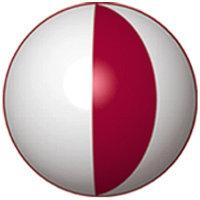 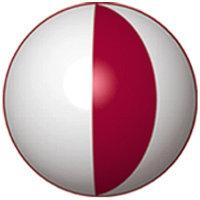 DERS İZLENCESİ2015-2016 Bahar Dönemi Güzel Sanatlar Eğitimi Bölümü- Müzik Öğretmenliği ABDDERS İZLENCESİ2015-2016 Bahar Dönemi Güzel Sanatlar Eğitimi Bölümü- Müzik Öğretmenliği ABDDERS İZLENCESİ2015-2016 Bahar Dönemi Güzel Sanatlar Eğitimi Bölümü- Müzik Öğretmenliği ABDDERS İZLENCESİ2015-2016 Bahar Dönemi Güzel Sanatlar Eğitimi Bölümü- Müzik Öğretmenliği ABDDERS İZLENCESİ2015-2016 Bahar Dönemi Güzel Sanatlar Eğitimi Bölümü- Müzik Öğretmenliği ABDDERS İZLENCESİ2015-2016 Bahar Dönemi Güzel Sanatlar Eğitimi Bölümü- Müzik Öğretmenliği ABDDERS İZLENCESİ2015-2016 Bahar Dönemi Güzel Sanatlar Eğitimi Bölümü- Müzik Öğretmenliği ABDDERS İZLENCESİ2015-2016 Bahar Dönemi Güzel Sanatlar Eğitimi Bölümü- Müzik Öğretmenliği ABDDERS İZLENCESİ2015-2016 Bahar Dönemi Güzel Sanatlar Eğitimi Bölümü- Müzik Öğretmenliği ABDDERS İZLENCESİ2015-2016 Bahar Dönemi Güzel Sanatlar Eğitimi Bölümü- Müzik Öğretmenliği ABDDERS İZLENCESİ2015-2016 Bahar Dönemi Güzel Sanatlar Eğitimi Bölümü- Müzik Öğretmenliği ABDDERS İZLENCESİ2015-2016 Bahar Dönemi Güzel Sanatlar Eğitimi Bölümü- Müzik Öğretmenliği ABDDERS İZLENCESİ2015-2016 Bahar Dönemi Güzel Sanatlar Eğitimi Bölümü- Müzik Öğretmenliği ABDDERS İZLENCESİ2015-2016 Bahar Dönemi Güzel Sanatlar Eğitimi Bölümü- Müzik Öğretmenliği ABDDERS İZLENCESİ2015-2016 Bahar Dönemi Güzel Sanatlar Eğitimi Bölümü- Müzik Öğretmenliği ABDDERS İZLENCESİ2015-2016 Bahar Dönemi Güzel Sanatlar Eğitimi Bölümü- Müzik Öğretmenliği ABDDERS İZLENCESİ2015-2016 Bahar Dönemi Güzel Sanatlar Eğitimi Bölümü- Müzik Öğretmenliği ABDDERS İZLENCESİ2015-2016 Bahar Dönemi Güzel Sanatlar Eğitimi Bölümü- Müzik Öğretmenliği ABDDERS İZLENCESİ2015-2016 Bahar DönemiDers KoduMZK 114Ders KoduMZK 114Ders AdıGenel Müzik TarihiDers AdıGenel Müzik TarihiSınıfA Grubu:   11 D 019SınıfA Grubu:   11 D 019SınıfA Grubu:   11 D 019SınıfA Grubu:   11 D 019SınıfA Grubu:   11 D 019Haftalık Ders SaatleriHaftalık Ders SaatleriKrediKrediAKTSHaftalık Ders ProgramıA Grubu: Pazartesi 10:40-12:20  Haftalık Ders ProgramıA Grubu: Pazartesi 10:40-12:20  Haftalık Ders ProgramıA Grubu: Pazartesi 10:40-12:20  Haftalık Ders ProgramıA Grubu: Pazartesi 10:40-12:20  Haftalık Ders ProgramıA Grubu: Pazartesi 10:40-12:20  Ökoşul: YokÖkoşul: YokÖkoşul: YokÖkoşul: YokÖkoşul: YokÖkoşul: YokÖkoşul: YokÖkoşul: YokÖkoşul: YokHaftalık Ders SaatleriHaftalık Ders Saatleri222Haftalık Ders ProgramıA Grubu: Pazartesi 10:40-12:20  Haftalık Ders ProgramıA Grubu: Pazartesi 10:40-12:20  Haftalık Ders ProgramıA Grubu: Pazartesi 10:40-12:20  Haftalık Ders ProgramıA Grubu: Pazartesi 10:40-12:20  Haftalık Ders ProgramıA Grubu: Pazartesi 10:40-12:20  Ders Dili:      TürkçeDers Dili:      TürkçeDers Dili:      TürkçeDers Dili:      TürkçeDers Dili:      TürkçeDers Dili:      TürkçeDers Dili:      TürkçeDers Dili:      TürkçeDers Tipi:  ZorunluDers Tipi:  ZorunluYıl:  Birinci SınıfYıl:  Birinci SınıfYıl:  Birinci SınıfYıl:  Birinci SınıfYıl:  Birinci SınıfYıl:  Birinci SınıfYıl:  Birinci SınıfYıl:  Birinci SınıfDönem: BaharÖğretim Görevlisi/Ders Koordinatorü:  Yrd. Doç. Dr. Ertem NalbantoğluE-posta: ertem.nalbantoglu@neu.edu.trWeb:Öğretim Görevlisi/Ders Koordinatorü:  Yrd. Doç. Dr. Ertem NalbantoğluE-posta: ertem.nalbantoglu@neu.edu.trWeb:Öğretim Görevlisi/Ders Koordinatorü:  Yrd. Doç. Dr. Ertem NalbantoğluE-posta: ertem.nalbantoglu@neu.edu.trWeb:Öğretim Görevlisi/Ders Koordinatorü:  Yrd. Doç. Dr. Ertem NalbantoğluE-posta: ertem.nalbantoglu@neu.edu.trWeb:Öğretim Görevlisi/Ders Koordinatorü:  Yrd. Doç. Dr. Ertem NalbantoğluE-posta: ertem.nalbantoglu@neu.edu.trWeb:Öğretim Görevlisi/Ders Koordinatorü:  Yrd. Doç. Dr. Ertem NalbantoğluE-posta: ertem.nalbantoglu@neu.edu.trWeb:Öğretim Görevlisi/Ders Koordinatorü:  Yrd. Doç. Dr. Ertem NalbantoğluE-posta: ertem.nalbantoglu@neu.edu.trWeb:Öğretim Görevlisi/Ders Koordinatorü:  Yrd. Doç. Dr. Ertem NalbantoğluE-posta: ertem.nalbantoglu@neu.edu.trWeb:Öğretim Görevlisi/Ders Koordinatorü:  Yrd. Doç. Dr. Ertem NalbantoğluE-posta: ertem.nalbantoglu@neu.edu.trWeb:Öğretim Görevlisi/Ders Koordinatorü:  Yrd. Doç. Dr. Ertem NalbantoğluE-posta: ertem.nalbantoglu@neu.edu.trWeb:Ofis Saatleri: Pazartesi 14:50 – 15:40Ofis / Oda No.:  St 3Ofis / Oda Tel:  168Ofis Saatleri: Pazartesi 14:50 – 15:40Ofis / Oda No.:  St 3Ofis / Oda Tel:  168Ofis Saatleri: Pazartesi 14:50 – 15:40Ofis / Oda No.:  St 3Ofis / Oda Tel:  168Ofis Saatleri: Pazartesi 14:50 – 15:40Ofis / Oda No.:  St 3Ofis / Oda Tel:  168Ofis Saatleri: Pazartesi 14:50 – 15:40Ofis / Oda No.:  St 3Ofis / Oda Tel:  168Ofis Saatleri: Pazartesi 14:50 – 15:40Ofis / Oda No.:  St 3Ofis / Oda Tel:  168Ofis Saatleri: Pazartesi 14:50 – 15:40Ofis / Oda No.:  St 3Ofis / Oda Tel:  168Ofis Saatleri: Pazartesi 14:50 – 15:40Ofis / Oda No.:  St 3Ofis / Oda Tel:  168Ofis Saatleri: Pazartesi 14:50 – 15:40Ofis / Oda No.:  St 3Ofis / Oda Tel:  168Öğrenim KazanımlarıÖğrenim KazanımlarıÖğrenim KazanımlarıÖğrenim KazanımlarıBu dersi tamamladıklarında öğrenciler, Müzik tarihi ve kültürü ile ilgili tanımları öğrenir.- Rönesans dönemindeki gelişmeler, müziksel özellikler, çalgılar, besteciler ve başlıca eserleri tanır- Erken ve orta Barok dönemdeki gelişmeler, müziksel özellikler, çalgılar, besteciler ve başlıca eserleri tanır-  Olgun Barok dönemdeki gelişmeler, müziksel özellikler, çalgılar, besteciler ve başlıca eserleri tanır –- Klasik  dönemdeki gelişmeler, müziksel özellikler, çalgılar, besteciler ve başlıca eserleri tanır- Romantik  dönemdeki gelişmeler, müziksel özellikler, çalgılar, besteciler ve başlıca eserleri tanır  - XX. Yy ve çağdaş  dönemdeki gelişmeler, müziksel özellikler, çalgılar, besteciler ve başlıca eserleri tanır.- Konserlere dinleyici olarak katılır, çalınan eserleri dönem ve özelliklerine göre algılayıp tanımlar.Bu dersi tamamladıklarında öğrenciler, Müzik tarihi ve kültürü ile ilgili tanımları öğrenir.- Rönesans dönemindeki gelişmeler, müziksel özellikler, çalgılar, besteciler ve başlıca eserleri tanır- Erken ve orta Barok dönemdeki gelişmeler, müziksel özellikler, çalgılar, besteciler ve başlıca eserleri tanır-  Olgun Barok dönemdeki gelişmeler, müziksel özellikler, çalgılar, besteciler ve başlıca eserleri tanır –- Klasik  dönemdeki gelişmeler, müziksel özellikler, çalgılar, besteciler ve başlıca eserleri tanır- Romantik  dönemdeki gelişmeler, müziksel özellikler, çalgılar, besteciler ve başlıca eserleri tanır  - XX. Yy ve çağdaş  dönemdeki gelişmeler, müziksel özellikler, çalgılar, besteciler ve başlıca eserleri tanır.- Konserlere dinleyici olarak katılır, çalınan eserleri dönem ve özelliklerine göre algılayıp tanımlar.Bu dersi tamamladıklarında öğrenciler, Müzik tarihi ve kültürü ile ilgili tanımları öğrenir.- Rönesans dönemindeki gelişmeler, müziksel özellikler, çalgılar, besteciler ve başlıca eserleri tanır- Erken ve orta Barok dönemdeki gelişmeler, müziksel özellikler, çalgılar, besteciler ve başlıca eserleri tanır-  Olgun Barok dönemdeki gelişmeler, müziksel özellikler, çalgılar, besteciler ve başlıca eserleri tanır –- Klasik  dönemdeki gelişmeler, müziksel özellikler, çalgılar, besteciler ve başlıca eserleri tanır- Romantik  dönemdeki gelişmeler, müziksel özellikler, çalgılar, besteciler ve başlıca eserleri tanır  - XX. Yy ve çağdaş  dönemdeki gelişmeler, müziksel özellikler, çalgılar, besteciler ve başlıca eserleri tanır.- Konserlere dinleyici olarak katılır, çalınan eserleri dönem ve özelliklerine göre algılayıp tanımlar.Bu dersi tamamladıklarında öğrenciler, Müzik tarihi ve kültürü ile ilgili tanımları öğrenir.- Rönesans dönemindeki gelişmeler, müziksel özellikler, çalgılar, besteciler ve başlıca eserleri tanır- Erken ve orta Barok dönemdeki gelişmeler, müziksel özellikler, çalgılar, besteciler ve başlıca eserleri tanır-  Olgun Barok dönemdeki gelişmeler, müziksel özellikler, çalgılar, besteciler ve başlıca eserleri tanır –- Klasik  dönemdeki gelişmeler, müziksel özellikler, çalgılar, besteciler ve başlıca eserleri tanır- Romantik  dönemdeki gelişmeler, müziksel özellikler, çalgılar, besteciler ve başlıca eserleri tanır  - XX. Yy ve çağdaş  dönemdeki gelişmeler, müziksel özellikler, çalgılar, besteciler ve başlıca eserleri tanır.- Konserlere dinleyici olarak katılır, çalınan eserleri dönem ve özelliklerine göre algılayıp tanımlar.Bu dersi tamamladıklarında öğrenciler, Müzik tarihi ve kültürü ile ilgili tanımları öğrenir.- Rönesans dönemindeki gelişmeler, müziksel özellikler, çalgılar, besteciler ve başlıca eserleri tanır- Erken ve orta Barok dönemdeki gelişmeler, müziksel özellikler, çalgılar, besteciler ve başlıca eserleri tanır-  Olgun Barok dönemdeki gelişmeler, müziksel özellikler, çalgılar, besteciler ve başlıca eserleri tanır –- Klasik  dönemdeki gelişmeler, müziksel özellikler, çalgılar, besteciler ve başlıca eserleri tanır- Romantik  dönemdeki gelişmeler, müziksel özellikler, çalgılar, besteciler ve başlıca eserleri tanır  - XX. Yy ve çağdaş  dönemdeki gelişmeler, müziksel özellikler, çalgılar, besteciler ve başlıca eserleri tanır.- Konserlere dinleyici olarak katılır, çalınan eserleri dönem ve özelliklerine göre algılayıp tanımlar.Bu dersi tamamladıklarında öğrenciler, Müzik tarihi ve kültürü ile ilgili tanımları öğrenir.- Rönesans dönemindeki gelişmeler, müziksel özellikler, çalgılar, besteciler ve başlıca eserleri tanır- Erken ve orta Barok dönemdeki gelişmeler, müziksel özellikler, çalgılar, besteciler ve başlıca eserleri tanır-  Olgun Barok dönemdeki gelişmeler, müziksel özellikler, çalgılar, besteciler ve başlıca eserleri tanır –- Klasik  dönemdeki gelişmeler, müziksel özellikler, çalgılar, besteciler ve başlıca eserleri tanır- Romantik  dönemdeki gelişmeler, müziksel özellikler, çalgılar, besteciler ve başlıca eserleri tanır  - XX. Yy ve çağdaş  dönemdeki gelişmeler, müziksel özellikler, çalgılar, besteciler ve başlıca eserleri tanır.- Konserlere dinleyici olarak katılır, çalınan eserleri dönem ve özelliklerine göre algılayıp tanımlar.Bu dersi tamamladıklarında öğrenciler, Müzik tarihi ve kültürü ile ilgili tanımları öğrenir.- Rönesans dönemindeki gelişmeler, müziksel özellikler, çalgılar, besteciler ve başlıca eserleri tanır- Erken ve orta Barok dönemdeki gelişmeler, müziksel özellikler, çalgılar, besteciler ve başlıca eserleri tanır-  Olgun Barok dönemdeki gelişmeler, müziksel özellikler, çalgılar, besteciler ve başlıca eserleri tanır –- Klasik  dönemdeki gelişmeler, müziksel özellikler, çalgılar, besteciler ve başlıca eserleri tanır- Romantik  dönemdeki gelişmeler, müziksel özellikler, çalgılar, besteciler ve başlıca eserleri tanır  - XX. Yy ve çağdaş  dönemdeki gelişmeler, müziksel özellikler, çalgılar, besteciler ve başlıca eserleri tanır.- Konserlere dinleyici olarak katılır, çalınan eserleri dönem ve özelliklerine göre algılayıp tanımlar.Bu dersi tamamladıklarında öğrenciler, Müzik tarihi ve kültürü ile ilgili tanımları öğrenir.- Rönesans dönemindeki gelişmeler, müziksel özellikler, çalgılar, besteciler ve başlıca eserleri tanır- Erken ve orta Barok dönemdeki gelişmeler, müziksel özellikler, çalgılar, besteciler ve başlıca eserleri tanır-  Olgun Barok dönemdeki gelişmeler, müziksel özellikler, çalgılar, besteciler ve başlıca eserleri tanır –- Klasik  dönemdeki gelişmeler, müziksel özellikler, çalgılar, besteciler ve başlıca eserleri tanır- Romantik  dönemdeki gelişmeler, müziksel özellikler, çalgılar, besteciler ve başlıca eserleri tanır  - XX. Yy ve çağdaş  dönemdeki gelişmeler, müziksel özellikler, çalgılar, besteciler ve başlıca eserleri tanır.- Konserlere dinleyici olarak katılır, çalınan eserleri dönem ve özelliklerine göre algılayıp tanımlar.Bu dersi tamamladıklarında öğrenciler, Müzik tarihi ve kültürü ile ilgili tanımları öğrenir.- Rönesans dönemindeki gelişmeler, müziksel özellikler, çalgılar, besteciler ve başlıca eserleri tanır- Erken ve orta Barok dönemdeki gelişmeler, müziksel özellikler, çalgılar, besteciler ve başlıca eserleri tanır-  Olgun Barok dönemdeki gelişmeler, müziksel özellikler, çalgılar, besteciler ve başlıca eserleri tanır –- Klasik  dönemdeki gelişmeler, müziksel özellikler, çalgılar, besteciler ve başlıca eserleri tanır- Romantik  dönemdeki gelişmeler, müziksel özellikler, çalgılar, besteciler ve başlıca eserleri tanır  - XX. Yy ve çağdaş  dönemdeki gelişmeler, müziksel özellikler, çalgılar, besteciler ve başlıca eserleri tanır.- Konserlere dinleyici olarak katılır, çalınan eserleri dönem ve özelliklerine göre algılayıp tanımlar.Bu dersi tamamladıklarında öğrenciler, Müzik tarihi ve kültürü ile ilgili tanımları öğrenir.- Rönesans dönemindeki gelişmeler, müziksel özellikler, çalgılar, besteciler ve başlıca eserleri tanır- Erken ve orta Barok dönemdeki gelişmeler, müziksel özellikler, çalgılar, besteciler ve başlıca eserleri tanır-  Olgun Barok dönemdeki gelişmeler, müziksel özellikler, çalgılar, besteciler ve başlıca eserleri tanır –- Klasik  dönemdeki gelişmeler, müziksel özellikler, çalgılar, besteciler ve başlıca eserleri tanır- Romantik  dönemdeki gelişmeler, müziksel özellikler, çalgılar, besteciler ve başlıca eserleri tanır  - XX. Yy ve çağdaş  dönemdeki gelişmeler, müziksel özellikler, çalgılar, besteciler ve başlıca eserleri tanır.- Konserlere dinleyici olarak katılır, çalınan eserleri dönem ve özelliklerine göre algılayıp tanımlar.Bu dersi tamamladıklarında öğrenciler, Müzik tarihi ve kültürü ile ilgili tanımları öğrenir.- Rönesans dönemindeki gelişmeler, müziksel özellikler, çalgılar, besteciler ve başlıca eserleri tanır- Erken ve orta Barok dönemdeki gelişmeler, müziksel özellikler, çalgılar, besteciler ve başlıca eserleri tanır-  Olgun Barok dönemdeki gelişmeler, müziksel özellikler, çalgılar, besteciler ve başlıca eserleri tanır –- Klasik  dönemdeki gelişmeler, müziksel özellikler, çalgılar, besteciler ve başlıca eserleri tanır- Romantik  dönemdeki gelişmeler, müziksel özellikler, çalgılar, besteciler ve başlıca eserleri tanır  - XX. Yy ve çağdaş  dönemdeki gelişmeler, müziksel özellikler, çalgılar, besteciler ve başlıca eserleri tanır.- Konserlere dinleyici olarak katılır, çalınan eserleri dönem ve özelliklerine göre algılayıp tanımlar.Bu dersi tamamladıklarında öğrenciler, Müzik tarihi ve kültürü ile ilgili tanımları öğrenir.- Rönesans dönemindeki gelişmeler, müziksel özellikler, çalgılar, besteciler ve başlıca eserleri tanır- Erken ve orta Barok dönemdeki gelişmeler, müziksel özellikler, çalgılar, besteciler ve başlıca eserleri tanır-  Olgun Barok dönemdeki gelişmeler, müziksel özellikler, çalgılar, besteciler ve başlıca eserleri tanır –- Klasik  dönemdeki gelişmeler, müziksel özellikler, çalgılar, besteciler ve başlıca eserleri tanır- Romantik  dönemdeki gelişmeler, müziksel özellikler, çalgılar, besteciler ve başlıca eserleri tanır  - XX. Yy ve çağdaş  dönemdeki gelişmeler, müziksel özellikler, çalgılar, besteciler ve başlıca eserleri tanır.- Konserlere dinleyici olarak katılır, çalınan eserleri dönem ve özelliklerine göre algılayıp tanımlar.Bu dersi tamamladıklarında öğrenciler, Müzik tarihi ve kültürü ile ilgili tanımları öğrenir.- Rönesans dönemindeki gelişmeler, müziksel özellikler, çalgılar, besteciler ve başlıca eserleri tanır- Erken ve orta Barok dönemdeki gelişmeler, müziksel özellikler, çalgılar, besteciler ve başlıca eserleri tanır-  Olgun Barok dönemdeki gelişmeler, müziksel özellikler, çalgılar, besteciler ve başlıca eserleri tanır –- Klasik  dönemdeki gelişmeler, müziksel özellikler, çalgılar, besteciler ve başlıca eserleri tanır- Romantik  dönemdeki gelişmeler, müziksel özellikler, çalgılar, besteciler ve başlıca eserleri tanır  - XX. Yy ve çağdaş  dönemdeki gelişmeler, müziksel özellikler, çalgılar, besteciler ve başlıca eserleri tanır.- Konserlere dinleyici olarak katılır, çalınan eserleri dönem ve özelliklerine göre algılayıp tanımlar.Bu dersi tamamladıklarında öğrenciler, Müzik tarihi ve kültürü ile ilgili tanımları öğrenir.- Rönesans dönemindeki gelişmeler, müziksel özellikler, çalgılar, besteciler ve başlıca eserleri tanır- Erken ve orta Barok dönemdeki gelişmeler, müziksel özellikler, çalgılar, besteciler ve başlıca eserleri tanır-  Olgun Barok dönemdeki gelişmeler, müziksel özellikler, çalgılar, besteciler ve başlıca eserleri tanır –- Klasik  dönemdeki gelişmeler, müziksel özellikler, çalgılar, besteciler ve başlıca eserleri tanır- Romantik  dönemdeki gelişmeler, müziksel özellikler, çalgılar, besteciler ve başlıca eserleri tanır  - XX. Yy ve çağdaş  dönemdeki gelişmeler, müziksel özellikler, çalgılar, besteciler ve başlıca eserleri tanır.- Konserlere dinleyici olarak katılır, çalınan eserleri dönem ve özelliklerine göre algılayıp tanımlar.Bu dersi tamamladıklarında öğrenciler, Müzik tarihi ve kültürü ile ilgili tanımları öğrenir.- Rönesans dönemindeki gelişmeler, müziksel özellikler, çalgılar, besteciler ve başlıca eserleri tanır- Erken ve orta Barok dönemdeki gelişmeler, müziksel özellikler, çalgılar, besteciler ve başlıca eserleri tanır-  Olgun Barok dönemdeki gelişmeler, müziksel özellikler, çalgılar, besteciler ve başlıca eserleri tanır –- Klasik  dönemdeki gelişmeler, müziksel özellikler, çalgılar, besteciler ve başlıca eserleri tanır- Romantik  dönemdeki gelişmeler, müziksel özellikler, çalgılar, besteciler ve başlıca eserleri tanır  - XX. Yy ve çağdaş  dönemdeki gelişmeler, müziksel özellikler, çalgılar, besteciler ve başlıca eserleri tanır.- Konserlere dinleyici olarak katılır, çalınan eserleri dönem ve özelliklerine göre algılayıp tanımlar.Ders TanımıDers TanımıDers TanımıDers TanımıBu ders müzik kültürü bilgilerini kronolojik bir anlayışla en uygun örnekler dinletilip tartışılarak batı sanat müziğini genel hatlarıyla anlatıp tartışan bir derstir.  Bu ders müzik kültürü bilgilerini kronolojik bir anlayışla en uygun örnekler dinletilip tartışılarak batı sanat müziğini genel hatlarıyla anlatıp tartışan bir derstir.  Bu ders müzik kültürü bilgilerini kronolojik bir anlayışla en uygun örnekler dinletilip tartışılarak batı sanat müziğini genel hatlarıyla anlatıp tartışan bir derstir.  Bu ders müzik kültürü bilgilerini kronolojik bir anlayışla en uygun örnekler dinletilip tartışılarak batı sanat müziğini genel hatlarıyla anlatıp tartışan bir derstir.  Bu ders müzik kültürü bilgilerini kronolojik bir anlayışla en uygun örnekler dinletilip tartışılarak batı sanat müziğini genel hatlarıyla anlatıp tartışan bir derstir.  Bu ders müzik kültürü bilgilerini kronolojik bir anlayışla en uygun örnekler dinletilip tartışılarak batı sanat müziğini genel hatlarıyla anlatıp tartışan bir derstir.  Bu ders müzik kültürü bilgilerini kronolojik bir anlayışla en uygun örnekler dinletilip tartışılarak batı sanat müziğini genel hatlarıyla anlatıp tartışan bir derstir.  Bu ders müzik kültürü bilgilerini kronolojik bir anlayışla en uygun örnekler dinletilip tartışılarak batı sanat müziğini genel hatlarıyla anlatıp tartışan bir derstir.  Bu ders müzik kültürü bilgilerini kronolojik bir anlayışla en uygun örnekler dinletilip tartışılarak batı sanat müziğini genel hatlarıyla anlatıp tartışan bir derstir.  Bu ders müzik kültürü bilgilerini kronolojik bir anlayışla en uygun örnekler dinletilip tartışılarak batı sanat müziğini genel hatlarıyla anlatıp tartışan bir derstir.  Bu ders müzik kültürü bilgilerini kronolojik bir anlayışla en uygun örnekler dinletilip tartışılarak batı sanat müziğini genel hatlarıyla anlatıp tartışan bir derstir.  Bu ders müzik kültürü bilgilerini kronolojik bir anlayışla en uygun örnekler dinletilip tartışılarak batı sanat müziğini genel hatlarıyla anlatıp tartışan bir derstir.  Bu ders müzik kültürü bilgilerini kronolojik bir anlayışla en uygun örnekler dinletilip tartışılarak batı sanat müziğini genel hatlarıyla anlatıp tartışan bir derstir.  Bu ders müzik kültürü bilgilerini kronolojik bir anlayışla en uygun örnekler dinletilip tartışılarak batı sanat müziğini genel hatlarıyla anlatıp tartışan bir derstir.  Bu ders müzik kültürü bilgilerini kronolojik bir anlayışla en uygun örnekler dinletilip tartışılarak batı sanat müziğini genel hatlarıyla anlatıp tartışan bir derstir.  Dersin AmaçlarıDersin AmaçlarıDersin AmaçlarıDersin AmaçlarıBu derste  çoksesli müziğe ilişkin tarihsel gelişim ve bilgilerin müzik öğretmeni adaylarına kalıcı bir biçimde kazandırılması amaçlanmaktadır.Bu derste  çoksesli müziğe ilişkin tarihsel gelişim ve bilgilerin müzik öğretmeni adaylarına kalıcı bir biçimde kazandırılması amaçlanmaktadır.Bu derste  çoksesli müziğe ilişkin tarihsel gelişim ve bilgilerin müzik öğretmeni adaylarına kalıcı bir biçimde kazandırılması amaçlanmaktadır.Bu derste  çoksesli müziğe ilişkin tarihsel gelişim ve bilgilerin müzik öğretmeni adaylarına kalıcı bir biçimde kazandırılması amaçlanmaktadır.Bu derste  çoksesli müziğe ilişkin tarihsel gelişim ve bilgilerin müzik öğretmeni adaylarına kalıcı bir biçimde kazandırılması amaçlanmaktadır.Bu derste  çoksesli müziğe ilişkin tarihsel gelişim ve bilgilerin müzik öğretmeni adaylarına kalıcı bir biçimde kazandırılması amaçlanmaktadır.Bu derste  çoksesli müziğe ilişkin tarihsel gelişim ve bilgilerin müzik öğretmeni adaylarına kalıcı bir biçimde kazandırılması amaçlanmaktadır.Bu derste  çoksesli müziğe ilişkin tarihsel gelişim ve bilgilerin müzik öğretmeni adaylarına kalıcı bir biçimde kazandırılması amaçlanmaktadır.Bu derste  çoksesli müziğe ilişkin tarihsel gelişim ve bilgilerin müzik öğretmeni adaylarına kalıcı bir biçimde kazandırılması amaçlanmaktadır.Bu derste  çoksesli müziğe ilişkin tarihsel gelişim ve bilgilerin müzik öğretmeni adaylarına kalıcı bir biçimde kazandırılması amaçlanmaktadır.Bu derste  çoksesli müziğe ilişkin tarihsel gelişim ve bilgilerin müzik öğretmeni adaylarına kalıcı bir biçimde kazandırılması amaçlanmaktadır.Bu derste  çoksesli müziğe ilişkin tarihsel gelişim ve bilgilerin müzik öğretmeni adaylarına kalıcı bir biçimde kazandırılması amaçlanmaktadır.Bu derste  çoksesli müziğe ilişkin tarihsel gelişim ve bilgilerin müzik öğretmeni adaylarına kalıcı bir biçimde kazandırılması amaçlanmaktadır.Bu derste  çoksesli müziğe ilişkin tarihsel gelişim ve bilgilerin müzik öğretmeni adaylarına kalıcı bir biçimde kazandırılması amaçlanmaktadır.Bu derste  çoksesli müziğe ilişkin tarihsel gelişim ve bilgilerin müzik öğretmeni adaylarına kalıcı bir biçimde kazandırılması amaçlanmaktadır.Ders Kitabi ve/veya KaynaklarDers Kitabi ve/veya KaynaklarDers Kitabi ve/veya KaynaklarDers Kitabi ve/veya Kaynaklar11“Müzik Tarihi”, Mimaroğlu, İlhan“Müzik Tarihi”, Mimaroğlu, İlhan“Müzik Tarihi”, Mimaroğlu, İlhan“Müzik Tarihi”, Mimaroğlu, İlhan“Müzik Tarihi”, Mimaroğlu, İlhan“Müzik Tarihi”, Mimaroğlu, İlhan“Müzik Tarihi”, Mimaroğlu, İlhan“Müzik Tarihi”, Mimaroğlu, İlhan“Müzik Tarihi”, Mimaroğlu, İlhan“Müzik Tarihi”, Mimaroğlu, İlhan“Müzik Tarihi”, Mimaroğlu, İlhan“Müzik Tarihi”, Mimaroğlu, İlhan“Müzik Tarihi”, Mimaroğlu, İlhanDers Kitabi ve/veya KaynaklarDers Kitabi ve/veya KaynaklarDers Kitabi ve/veya KaynaklarDers Kitabi ve/veya Kaynaklar2323“Müziğin Tarihsel Serüveni” Selanik, Cavidan“Zaman İçinde Müzik” İlyasoğlu, Evin“Müziğin Tarihsel Serüveni” Selanik, Cavidan“Zaman İçinde Müzik” İlyasoğlu, Evin“Müziğin Tarihsel Serüveni” Selanik, Cavidan“Zaman İçinde Müzik” İlyasoğlu, Evin“Müziğin Tarihsel Serüveni” Selanik, Cavidan“Zaman İçinde Müzik” İlyasoğlu, Evin“Müziğin Tarihsel Serüveni” Selanik, Cavidan“Zaman İçinde Müzik” İlyasoğlu, Evin“Müziğin Tarihsel Serüveni” Selanik, Cavidan“Zaman İçinde Müzik” İlyasoğlu, Evin“Müziğin Tarihsel Serüveni” Selanik, Cavidan“Zaman İçinde Müzik” İlyasoğlu, Evin“Müziğin Tarihsel Serüveni” Selanik, Cavidan“Zaman İçinde Müzik” İlyasoğlu, Evin“Müziğin Tarihsel Serüveni” Selanik, Cavidan“Zaman İçinde Müzik” İlyasoğlu, Evin“Müziğin Tarihsel Serüveni” Selanik, Cavidan“Zaman İçinde Müzik” İlyasoğlu, Evin“Müziğin Tarihsel Serüveni” Selanik, Cavidan“Zaman İçinde Müzik” İlyasoğlu, Evin“Müziğin Tarihsel Serüveni” Selanik, Cavidan“Zaman İçinde Müzik” İlyasoğlu, Evin“Müziğin Tarihsel Serüveni” Selanik, Cavidan“Zaman İçinde Müzik” İlyasoğlu, EvinDers İçeriğiDers İçeriğiDers İçeriğiDers İçeriğiMüzik tarihi, Avrupa’da ve dünyada çoksesli müziğin gelişimine ilişkin bilgiler; müzik yazısı, dönemsel özellikler, müzik kuramları, çalgılar, besteciler, eserler. Canlı konserlere katılım. Müzik tarihi, Avrupa’da ve dünyada çoksesli müziğin gelişimine ilişkin bilgiler; müzik yazısı, dönemsel özellikler, müzik kuramları, çalgılar, besteciler, eserler. Canlı konserlere katılım. Müzik tarihi, Avrupa’da ve dünyada çoksesli müziğin gelişimine ilişkin bilgiler; müzik yazısı, dönemsel özellikler, müzik kuramları, çalgılar, besteciler, eserler. Canlı konserlere katılım. Müzik tarihi, Avrupa’da ve dünyada çoksesli müziğin gelişimine ilişkin bilgiler; müzik yazısı, dönemsel özellikler, müzik kuramları, çalgılar, besteciler, eserler. Canlı konserlere katılım. Müzik tarihi, Avrupa’da ve dünyada çoksesli müziğin gelişimine ilişkin bilgiler; müzik yazısı, dönemsel özellikler, müzik kuramları, çalgılar, besteciler, eserler. Canlı konserlere katılım. Müzik tarihi, Avrupa’da ve dünyada çoksesli müziğin gelişimine ilişkin bilgiler; müzik yazısı, dönemsel özellikler, müzik kuramları, çalgılar, besteciler, eserler. Canlı konserlere katılım. Müzik tarihi, Avrupa’da ve dünyada çoksesli müziğin gelişimine ilişkin bilgiler; müzik yazısı, dönemsel özellikler, müzik kuramları, çalgılar, besteciler, eserler. Canlı konserlere katılım. Müzik tarihi, Avrupa’da ve dünyada çoksesli müziğin gelişimine ilişkin bilgiler; müzik yazısı, dönemsel özellikler, müzik kuramları, çalgılar, besteciler, eserler. Canlı konserlere katılım. Müzik tarihi, Avrupa’da ve dünyada çoksesli müziğin gelişimine ilişkin bilgiler; müzik yazısı, dönemsel özellikler, müzik kuramları, çalgılar, besteciler, eserler. Canlı konserlere katılım. Müzik tarihi, Avrupa’da ve dünyada çoksesli müziğin gelişimine ilişkin bilgiler; müzik yazısı, dönemsel özellikler, müzik kuramları, çalgılar, besteciler, eserler. Canlı konserlere katılım. Müzik tarihi, Avrupa’da ve dünyada çoksesli müziğin gelişimine ilişkin bilgiler; müzik yazısı, dönemsel özellikler, müzik kuramları, çalgılar, besteciler, eserler. Canlı konserlere katılım. Müzik tarihi, Avrupa’da ve dünyada çoksesli müziğin gelişimine ilişkin bilgiler; müzik yazısı, dönemsel özellikler, müzik kuramları, çalgılar, besteciler, eserler. Canlı konserlere katılım. Müzik tarihi, Avrupa’da ve dünyada çoksesli müziğin gelişimine ilişkin bilgiler; müzik yazısı, dönemsel özellikler, müzik kuramları, çalgılar, besteciler, eserler. Canlı konserlere katılım. Müzik tarihi, Avrupa’da ve dünyada çoksesli müziğin gelişimine ilişkin bilgiler; müzik yazısı, dönemsel özellikler, müzik kuramları, çalgılar, besteciler, eserler. Canlı konserlere katılım. Müzik tarihi, Avrupa’da ve dünyada çoksesli müziğin gelişimine ilişkin bilgiler; müzik yazısı, dönemsel özellikler, müzik kuramları, çalgılar, besteciler, eserler. Canlı konserlere katılım. Derste Kullanılacak YöntemlerDerste Kullanılacak YöntemlerDerste Kullanılacak YöntemlerDerste Kullanılacak YöntemlerDers görsel – işitsel sunumlar ve sınıf içi tartışma yöntemiyle yürütülecektir. Dolayısıyla derse katılım büyük önem taşımaktadır.  Buna ilaveten final sınavına girebilmek için; dersi içeren dönem süresince öğrencinin en az 5 çoksesli sanat müziği konserine dinleyici olarak katılması ve dersle ilgili kaynak kitaplara sahip olması ön şarttır. Ders görsel – işitsel sunumlar ve sınıf içi tartışma yöntemiyle yürütülecektir. Dolayısıyla derse katılım büyük önem taşımaktadır.  Buna ilaveten final sınavına girebilmek için; dersi içeren dönem süresince öğrencinin en az 5 çoksesli sanat müziği konserine dinleyici olarak katılması ve dersle ilgili kaynak kitaplara sahip olması ön şarttır. Ders görsel – işitsel sunumlar ve sınıf içi tartışma yöntemiyle yürütülecektir. Dolayısıyla derse katılım büyük önem taşımaktadır.  Buna ilaveten final sınavına girebilmek için; dersi içeren dönem süresince öğrencinin en az 5 çoksesli sanat müziği konserine dinleyici olarak katılması ve dersle ilgili kaynak kitaplara sahip olması ön şarttır. Ders görsel – işitsel sunumlar ve sınıf içi tartışma yöntemiyle yürütülecektir. Dolayısıyla derse katılım büyük önem taşımaktadır.  Buna ilaveten final sınavına girebilmek için; dersi içeren dönem süresince öğrencinin en az 5 çoksesli sanat müziği konserine dinleyici olarak katılması ve dersle ilgili kaynak kitaplara sahip olması ön şarttır. Ders görsel – işitsel sunumlar ve sınıf içi tartışma yöntemiyle yürütülecektir. Dolayısıyla derse katılım büyük önem taşımaktadır.  Buna ilaveten final sınavına girebilmek için; dersi içeren dönem süresince öğrencinin en az 5 çoksesli sanat müziği konserine dinleyici olarak katılması ve dersle ilgili kaynak kitaplara sahip olması ön şarttır. Ders görsel – işitsel sunumlar ve sınıf içi tartışma yöntemiyle yürütülecektir. Dolayısıyla derse katılım büyük önem taşımaktadır.  Buna ilaveten final sınavına girebilmek için; dersi içeren dönem süresince öğrencinin en az 5 çoksesli sanat müziği konserine dinleyici olarak katılması ve dersle ilgili kaynak kitaplara sahip olması ön şarttır. Ders görsel – işitsel sunumlar ve sınıf içi tartışma yöntemiyle yürütülecektir. Dolayısıyla derse katılım büyük önem taşımaktadır.  Buna ilaveten final sınavına girebilmek için; dersi içeren dönem süresince öğrencinin en az 5 çoksesli sanat müziği konserine dinleyici olarak katılması ve dersle ilgili kaynak kitaplara sahip olması ön şarttır. Ders görsel – işitsel sunumlar ve sınıf içi tartışma yöntemiyle yürütülecektir. Dolayısıyla derse katılım büyük önem taşımaktadır.  Buna ilaveten final sınavına girebilmek için; dersi içeren dönem süresince öğrencinin en az 5 çoksesli sanat müziği konserine dinleyici olarak katılması ve dersle ilgili kaynak kitaplara sahip olması ön şarttır. Ders görsel – işitsel sunumlar ve sınıf içi tartışma yöntemiyle yürütülecektir. Dolayısıyla derse katılım büyük önem taşımaktadır.  Buna ilaveten final sınavına girebilmek için; dersi içeren dönem süresince öğrencinin en az 5 çoksesli sanat müziği konserine dinleyici olarak katılması ve dersle ilgili kaynak kitaplara sahip olması ön şarttır. Ders görsel – işitsel sunumlar ve sınıf içi tartışma yöntemiyle yürütülecektir. Dolayısıyla derse katılım büyük önem taşımaktadır.  Buna ilaveten final sınavına girebilmek için; dersi içeren dönem süresince öğrencinin en az 5 çoksesli sanat müziği konserine dinleyici olarak katılması ve dersle ilgili kaynak kitaplara sahip olması ön şarttır. Ders görsel – işitsel sunumlar ve sınıf içi tartışma yöntemiyle yürütülecektir. Dolayısıyla derse katılım büyük önem taşımaktadır.  Buna ilaveten final sınavına girebilmek için; dersi içeren dönem süresince öğrencinin en az 5 çoksesli sanat müziği konserine dinleyici olarak katılması ve dersle ilgili kaynak kitaplara sahip olması ön şarttır. Ders görsel – işitsel sunumlar ve sınıf içi tartışma yöntemiyle yürütülecektir. Dolayısıyla derse katılım büyük önem taşımaktadır.  Buna ilaveten final sınavına girebilmek için; dersi içeren dönem süresince öğrencinin en az 5 çoksesli sanat müziği konserine dinleyici olarak katılması ve dersle ilgili kaynak kitaplara sahip olması ön şarttır. Ders görsel – işitsel sunumlar ve sınıf içi tartışma yöntemiyle yürütülecektir. Dolayısıyla derse katılım büyük önem taşımaktadır.  Buna ilaveten final sınavına girebilmek için; dersi içeren dönem süresince öğrencinin en az 5 çoksesli sanat müziği konserine dinleyici olarak katılması ve dersle ilgili kaynak kitaplara sahip olması ön şarttır. Ders görsel – işitsel sunumlar ve sınıf içi tartışma yöntemiyle yürütülecektir. Dolayısıyla derse katılım büyük önem taşımaktadır.  Buna ilaveten final sınavına girebilmek için; dersi içeren dönem süresince öğrencinin en az 5 çoksesli sanat müziği konserine dinleyici olarak katılması ve dersle ilgili kaynak kitaplara sahip olması ön şarttır. Ders görsel – işitsel sunumlar ve sınıf içi tartışma yöntemiyle yürütülecektir. Dolayısıyla derse katılım büyük önem taşımaktadır.  Buna ilaveten final sınavına girebilmek için; dersi içeren dönem süresince öğrencinin en az 5 çoksesli sanat müziği konserine dinleyici olarak katılması ve dersle ilgili kaynak kitaplara sahip olması ön şarttır. HAFTALIK DERS İZLENCESİHAFTALIK DERS İZLENCESİHAFTALIK DERS İZLENCESİHAFTALIK DERS İZLENCESİHAFTALIK DERS İZLENCESİHAFTALIK DERS İZLENCESİHAFTALIK DERS İZLENCESİHAFTALIK DERS İZLENCESİHAFTALIK DERS İZLENCESİHAFTALIK DERS İZLENCESİHAFTALIK DERS İZLENCESİHAFTALIK DERS İZLENCESİHAFTALIK DERS İZLENCESİHAFTALIK DERS İZLENCESİHAFTALIK DERS İZLENCESİHAFTALIK DERS İZLENCESİHAFTALIK DERS İZLENCESİHAFTALIK DERS İZLENCESİHAFTALIK DERS İZLENCESİHaftaTarihTarihTarihAktivitelerAktivitelerAktivitelerAktivitelerAktivitelerAktivitelerAktivitelerNotlarNotlarNotlarNotlarNotlarNotlarNotlarReferans/Kaynak101 Şubat – 05 Şubat01 Şubat – 05 Şubat01 Şubat – 05 ŞubatDerse girişDerse girişDerse girişDerse girişDerse girişDerse girişDerse girişDerse girişDerse girişDerse girişDerse girişDerse girişDerse girişDerse giriş208 Şubat – 12 Şubat08 Şubat – 12 Şubat08 Şubat – 12 ŞubatMüzik tarihi ile ilgili temel kavramlar, çoksesliliğin gelişme süreciMüzik tarihi ile ilgili temel kavramlar, çoksesliliğin gelişme süreciMüzik tarihi ile ilgili temel kavramlar, çoksesliliğin gelişme süreciMüzik tarihi ile ilgili temel kavramlar, çoksesliliğin gelişme süreciMüzik tarihi ile ilgili temel kavramlar, çoksesliliğin gelişme süreciMüzik tarihi ile ilgili temel kavramlar, çoksesliliğin gelişme süreciMüzik tarihi ile ilgili temel kavramlar, çoksesliliğin gelişme süreciSunum, Düz anlatım, dinleti, tartışmaSunum, Düz anlatım, dinleti, tartışmaSunum, Düz anlatım, dinleti, tartışmaSunum, Düz anlatım, dinleti, tartışmaSunum, Düz anlatım, dinleti, tartışmaSunum, Düz anlatım, dinleti, tartışmaSunum, Düz anlatım, dinleti, tartışma1,2,3315 Şubat – 19 Şubat15 Şubat – 19 Şubat15 Şubat – 19 ŞubatArs Antik- Ars Nova: Ortaçağ müziği, genel özellikeri, müzik türleri, çalgılar, besteciler ve eserlerArs Antik- Ars Nova: Ortaçağ müziği, genel özellikeri, müzik türleri, çalgılar, besteciler ve eserlerArs Antik- Ars Nova: Ortaçağ müziği, genel özellikeri, müzik türleri, çalgılar, besteciler ve eserlerArs Antik- Ars Nova: Ortaçağ müziği, genel özellikeri, müzik türleri, çalgılar, besteciler ve eserlerArs Antik- Ars Nova: Ortaçağ müziği, genel özellikeri, müzik türleri, çalgılar, besteciler ve eserlerArs Antik- Ars Nova: Ortaçağ müziği, genel özellikeri, müzik türleri, çalgılar, besteciler ve eserlerArs Antik- Ars Nova: Ortaçağ müziği, genel özellikeri, müzik türleri, çalgılar, besteciler ve eserlerSunum, Düz anlatım, dinleti, tartışmaSunum, Düz anlatım, dinleti, tartışmaSunum, Düz anlatım, dinleti, tartışmaSunum, Düz anlatım, dinleti, tartışmaSunum, Düz anlatım, dinleti, tartışmaSunum, Düz anlatım, dinleti, tartışmaSunum, Düz anlatım, dinleti, tartışma1,2,3422 Şubat – 26 Şubat22 Şubat – 26 Şubat22 Şubat – 26 ŞubatMüzik tarihinde Rönesans dönemi müziği; genel özellikleri, müzik türleri, çalgılar, besteciler ve eserlerMüzik tarihinde Rönesans dönemi müziği; genel özellikleri, müzik türleri, çalgılar, besteciler ve eserlerMüzik tarihinde Rönesans dönemi müziği; genel özellikleri, müzik türleri, çalgılar, besteciler ve eserlerMüzik tarihinde Rönesans dönemi müziği; genel özellikleri, müzik türleri, çalgılar, besteciler ve eserlerMüzik tarihinde Rönesans dönemi müziği; genel özellikleri, müzik türleri, çalgılar, besteciler ve eserlerMüzik tarihinde Rönesans dönemi müziği; genel özellikleri, müzik türleri, çalgılar, besteciler ve eserlerMüzik tarihinde Rönesans dönemi müziği; genel özellikleri, müzik türleri, çalgılar, besteciler ve eserlerSunum, Düz anlatım, dinleti, tartışma, dinlemeSunum, Düz anlatım, dinleti, tartışma, dinlemeSunum, Düz anlatım, dinleti, tartışma, dinlemeSunum, Düz anlatım, dinleti, tartışma, dinlemeSunum, Düz anlatım, dinleti, tartışma, dinlemeSunum, Düz anlatım, dinleti, tartışma, dinlemeSunum, Düz anlatım, dinleti, tartışma, dinleme1,2,3529 Şubat – 04 Mart29 Şubat – 04 Mart29 Şubat – 04 MartErken ve Orta Barok  müziği, genel özellikeri, müzik türleri, çalgılar, besteciler ve eserlerErken ve Orta Barok  müziği, genel özellikeri, müzik türleri, çalgılar, besteciler ve eserlerErken ve Orta Barok  müziği, genel özellikeri, müzik türleri, çalgılar, besteciler ve eserlerErken ve Orta Barok  müziği, genel özellikeri, müzik türleri, çalgılar, besteciler ve eserlerErken ve Orta Barok  müziği, genel özellikeri, müzik türleri, çalgılar, besteciler ve eserlerErken ve Orta Barok  müziği, genel özellikeri, müzik türleri, çalgılar, besteciler ve eserlerErken ve Orta Barok  müziği, genel özellikeri, müzik türleri, çalgılar, besteciler ve eserlerSunum, Düz anlatım, dinleti, tartışma, Sunum, Düz anlatım, dinleti, tartışma, Sunum, Düz anlatım, dinleti, tartışma, Sunum, Düz anlatım, dinleti, tartışma, Sunum, Düz anlatım, dinleti, tartışma, Sunum, Düz anlatım, dinleti, tartışma, Sunum, Düz anlatım, dinleti, tartışma, 1,2,3607 Mart – 11 Mart07 Mart – 11 Mart07 Mart – 11 MartOlgun Barok  müziği, genel özellikeri, müzik türleri, çalgılar, besteciler ve eserlerOlgun Barok  müziği, genel özellikeri, müzik türleri, çalgılar, besteciler ve eserlerOlgun Barok  müziği, genel özellikeri, müzik türleri, çalgılar, besteciler ve eserlerOlgun Barok  müziği, genel özellikeri, müzik türleri, çalgılar, besteciler ve eserlerOlgun Barok  müziği, genel özellikeri, müzik türleri, çalgılar, besteciler ve eserlerOlgun Barok  müziği, genel özellikeri, müzik türleri, çalgılar, besteciler ve eserlerOlgun Barok  müziği, genel özellikeri, müzik türleri, çalgılar, besteciler ve eserlerSunum, Düz anlatım, dinleti, tartışmaSunum, Düz anlatım, dinleti, tartışmaSunum, Düz anlatım, dinleti, tartışmaSunum, Düz anlatım, dinleti, tartışmaSunum, Düz anlatım, dinleti, tartışmaSunum, Düz anlatım, dinleti, tartışmaSunum, Düz anlatım, dinleti, tartışma1,2,3714 Mart – 18 Mart14 Mart – 18 Mart14 Mart – 18 MartOlgun Barok  müziği, genel özellikeri, müzik türleri, çalgılar, besteciler ve eserlerOlgun Barok  müziği, genel özellikeri, müzik türleri, çalgılar, besteciler ve eserlerOlgun Barok  müziği, genel özellikeri, müzik türleri, çalgılar, besteciler ve eserlerOlgun Barok  müziği, genel özellikeri, müzik türleri, çalgılar, besteciler ve eserlerOlgun Barok  müziği, genel özellikeri, müzik türleri, çalgılar, besteciler ve eserlerOlgun Barok  müziği, genel özellikeri, müzik türleri, çalgılar, besteciler ve eserlerOlgun Barok  müziği, genel özellikeri, müzik türleri, çalgılar, besteciler ve eserlerSunum, Düz anlatım, dinleti, tartışmaSunum, Düz anlatım, dinleti, tartışmaSunum, Düz anlatım, dinleti, tartışmaSunum, Düz anlatım, dinleti, tartışmaSunum, Düz anlatım, dinleti, tartışmaSunum, Düz anlatım, dinleti, tartışmaSunum, Düz anlatım, dinleti, tartışma1,2,3821 Mart – 25 Mart21 Mart – 25 Mart21 Mart – 25 Mart        ARA SINAVLAR        ARA SINAVLAR        ARA SINAVLAR        ARA SINAVLAR        ARA SINAVLAR        ARA SINAVLAR        ARA SINAVLAR928 Mart – 01 Nisan28 Mart – 01 Nisan28 Mart – 01 NisanARA SINAVLARARA SINAVLARARA SINAVLARARA SINAVLARARA SINAVLARARA SINAVLARARA SINAVLARARA SINAVLARARA SINAVLARARA SINAVLARARA SINAVLARARA SINAVLARARA SINAVLARARA SINAVLARARA SINAVLAR1004 Nisan – 08 Nisan04 Nisan – 08 Nisan04 Nisan – 08 NisanKlasik Dönem  müziği, genel özellikeri, müzik türleri, çalgılar, besteciler ve eserlerKlasik Dönem  müziği, genel özellikeri, müzik türleri, çalgılar, besteciler ve eserlerKlasik Dönem  müziği, genel özellikeri, müzik türleri, çalgılar, besteciler ve eserlerKlasik Dönem  müziği, genel özellikeri, müzik türleri, çalgılar, besteciler ve eserlerKlasik Dönem  müziği, genel özellikeri, müzik türleri, çalgılar, besteciler ve eserlerKlasik Dönem  müziği, genel özellikeri, müzik türleri, çalgılar, besteciler ve eserlerKlasik Dönem  müziği, genel özellikeri, müzik türleri, çalgılar, besteciler ve eserlerSunum, Düz anlatım, tartışma, dinlemeSunum, Düz anlatım, tartışma, dinlemeSunum, Düz anlatım, tartışma, dinlemeSunum, Düz anlatım, tartışma, dinlemeSunum, Düz anlatım, tartışma, dinlemeSunum, Düz anlatım, tartışma, dinlemeSunum, Düz anlatım, tartışma, dinleme1,2,31111 Nisan – 15 Nisan11 Nisan – 15 Nisan11 Nisan – 15 NisanRomantik Dönem  müziği, genel özellikeri, müzik türleri, çalgılar, besteciler ve eserlerRomantik Dönem  müziği, genel özellikeri, müzik türleri, çalgılar, besteciler ve eserlerRomantik Dönem  müziği, genel özellikeri, müzik türleri, çalgılar, besteciler ve eserlerRomantik Dönem  müziği, genel özellikeri, müzik türleri, çalgılar, besteciler ve eserlerRomantik Dönem  müziği, genel özellikeri, müzik türleri, çalgılar, besteciler ve eserlerRomantik Dönem  müziği, genel özellikeri, müzik türleri, çalgılar, besteciler ve eserlerRomantik Dönem  müziği, genel özellikeri, müzik türleri, çalgılar, besteciler ve eserlerSunum, Düz anlatım, tartışma, dinlemeSunum, Düz anlatım, tartışma, dinlemeSunum, Düz anlatım, tartışma, dinlemeSunum, Düz anlatım, tartışma, dinlemeSunum, Düz anlatım, tartışma, dinlemeSunum, Düz anlatım, tartışma, dinlemeSunum, Düz anlatım, tartışma, dinleme1,2,31218 Nisan – 22 Nisan18 Nisan – 22 Nisan18 Nisan – 22 NisanRomantik Dönem  müziği, genel özellikeri, müzik türleri, çalgılar, besteciler ve eserlerRomantik Dönem  müziği, genel özellikeri, müzik türleri, çalgılar, besteciler ve eserlerRomantik Dönem  müziği, genel özellikeri, müzik türleri, çalgılar, besteciler ve eserlerRomantik Dönem  müziği, genel özellikeri, müzik türleri, çalgılar, besteciler ve eserlerRomantik Dönem  müziği, genel özellikeri, müzik türleri, çalgılar, besteciler ve eserlerRomantik Dönem  müziği, genel özellikeri, müzik türleri, çalgılar, besteciler ve eserlerRomantik Dönem  müziği, genel özellikeri, müzik türleri, çalgılar, besteciler ve eserlerSunum, Düz anlatım, tartışma, dinlemeSunum, Düz anlatım, tartışma, dinlemeSunum, Düz anlatım, tartışma, dinlemeSunum, Düz anlatım, tartışma, dinlemeSunum, Düz anlatım, tartışma, dinlemeSunum, Düz anlatım, tartışma, dinlemeSunum, Düz anlatım, tartışma, dinleme1,2,31325 Nisan – 29 Nisan25 Nisan – 29 Nisan25 Nisan – 29 NisanPost Romantikler, Ulusal Akımlar,  genel özellikeri, müzik türleri, çalgılar, besteciler ve eserlerPost Romantikler, Ulusal Akımlar,  genel özellikeri, müzik türleri, çalgılar, besteciler ve eserlerPost Romantikler, Ulusal Akımlar,  genel özellikeri, müzik türleri, çalgılar, besteciler ve eserlerPost Romantikler, Ulusal Akımlar,  genel özellikeri, müzik türleri, çalgılar, besteciler ve eserlerPost Romantikler, Ulusal Akımlar,  genel özellikeri, müzik türleri, çalgılar, besteciler ve eserlerPost Romantikler, Ulusal Akımlar,  genel özellikeri, müzik türleri, çalgılar, besteciler ve eserlerPost Romantikler, Ulusal Akımlar,  genel özellikeri, müzik türleri, çalgılar, besteciler ve eserlerSunum, Düz anlatım, tartışma, dinlemeSunum, Düz anlatım, tartışma, dinlemeSunum, Düz anlatım, tartışma, dinlemeSunum, Düz anlatım, tartışma, dinlemeSunum, Düz anlatım, tartışma, dinlemeSunum, Düz anlatım, tartışma, dinlemeSunum, Düz anlatım, tartışma, dinleme1,2,31402 Mayıs – 06 Mayıs02 Mayıs – 06 Mayıs02 Mayıs – 06 MayısXX. Yy ve Modernizm,  genel özellikeri, müzik türleri, çalgılar, besteciler ve eserlerXX. Yy ve Modernizm,  genel özellikeri, müzik türleri, çalgılar, besteciler ve eserlerXX. Yy ve Modernizm,  genel özellikeri, müzik türleri, çalgılar, besteciler ve eserlerXX. Yy ve Modernizm,  genel özellikeri, müzik türleri, çalgılar, besteciler ve eserlerXX. Yy ve Modernizm,  genel özellikeri, müzik türleri, çalgılar, besteciler ve eserlerXX. Yy ve Modernizm,  genel özellikeri, müzik türleri, çalgılar, besteciler ve eserlerXX. Yy ve Modernizm,  genel özellikeri, müzik türleri, çalgılar, besteciler ve eserlerSunum, Düz anlatım, tartışma, dinlemeSunum, Düz anlatım, tartışma, dinlemeSunum, Düz anlatım, tartışma, dinlemeSunum, Düz anlatım, tartışma, dinlemeSunum, Düz anlatım, tartışma, dinlemeSunum, Düz anlatım, tartışma, dinlemeSunum, Düz anlatım, tartışma, dinleme1,2,31509 Mayıs – 13 Mayıs09 Mayıs – 13 Mayıs09 Mayıs – 13 MayısTürkiye’de ve Kıbrıs’ta Çoksesli Sanat MüziğiTürkiye’de ve Kıbrıs’ta Çoksesli Sanat MüziğiTürkiye’de ve Kıbrıs’ta Çoksesli Sanat MüziğiTürkiye’de ve Kıbrıs’ta Çoksesli Sanat MüziğiTürkiye’de ve Kıbrıs’ta Çoksesli Sanat MüziğiTürkiye’de ve Kıbrıs’ta Çoksesli Sanat MüziğiTürkiye’de ve Kıbrıs’ta Çoksesli Sanat MüziğiSunum, Düz anlatım, tartışma, dinlemeSunum, Düz anlatım, tartışma, dinlemeSunum, Düz anlatım, tartışma, dinlemeSunum, Düz anlatım, tartışma, dinlemeSunum, Düz anlatım, tartışma, dinlemeSunum, Düz anlatım, tartışma, dinlemeSunum, Düz anlatım, tartışma, dinleme1,2,31616 – 25 Mayıs16 – 25 Mayıs16 – 25 MayısFİNAL SINAVLARIFİNAL SINAVLARIFİNAL SINAVLARIFİNAL SINAVLARIFİNAL SINAVLARIFİNAL SINAVLARIFİNAL SINAVLARIFİNAL SINAVLARIFİNAL SINAVLARIFİNAL SINAVLARIFİNAL SINAVLARIFİNAL SINAVLARIFİNAL SINAVLARIFİNAL SINAVLARIFİNAL SINAVLARIDerse Katılım: Minimum 80 %Derse Katılım: Minimum 80 %Derse Katılım: Minimum 80 %Derse Katılım: Minimum 80 %Derse Katılım: Minimum 80 %Derse Katılım: Minimum 80 %Derse Katılım: Minimum 80 %Derse Katılım: Minimum 80 %Derse Katılım: Minimum 80 %Derse Katılım: Minimum 80 %Derse Katılım: Minimum 80 %Derse Katılım: Minimum 80 %Derse Katılım: Minimum 80 %Derse Katılım: Minimum 80 %Derse Katılım: Minimum 80 %Derse Katılım: Minimum 80 %Derse Katılım: Minimum 80 %Derse Katılım: Minimum 80 %Derse Katılım: Minimum 80 %Değerlendirme:Değerlendirme:Değerlendirme:YöntemYöntemYöntemYöntemYöntemYöntemYöntemTarihTarih%%%%%Referans/KaynakReferans/KaynakDeğerlendirme:Değerlendirme:Değerlendirme:11ArasınavArasınavArasınavArasınavArasınav21 Mart21 Mart40404040401,2,31,2,3Değerlendirme:Değerlendirme:Değerlendirme:22Dönem Sonu SınavıDönem Sonu SınavıDönem Sonu SınavıDönem Sonu SınavıDönem Sonu Sınavı23 Mayıs23 Mayıs50505050501,2,31,2,3Değerlendirme:Değerlendirme:Değerlendirme:33ProjeProjeProjeProjeProjeKonser KatılımKonser Katılım55555Değerlendirme:Değerlendirme:Değerlendirme:44Derse KatılımDerse KatılımDerse KatılımDerse KatılımDerse KatılımDönem BoyuncaDönem Boyunca55555Değerlendirme:Değerlendirme:Değerlendirme:Öğrenme ProgramıÖğrenme ProgramıÖğrenme ProgramıÖğrenme ProgramıÖğrenme ProgramıÖğrenme ProgramıÖğrenme ProgramıÖğrenme ProgramıÖğrenme ProgramıÖğrenme ProgramıÖğrenme ProgramıÖğrenme ProgramıÖğrenme ProgramıÖğrenme ProgramıÖğrenme ProgramıÖğrenme ProgramıÖğrenme ProgramıÖğrenme ProgramıÖğrenme ProgramıEğitim AracıEğitim AracıEğitim AracıEğitim AracıMiktarMiktarMiktarÖğrenci İş Yükü (Saat)Öğrenci İş Yükü (Saat)Öğrenci İş Yükü (Saat)Eğitim AracıEğitim AracıEğitim AracıMiktarMiktarÖğrenci İş Yükü (Saat)Öğrenci İş Yükü (Saat)Öğrenci İş Yükü (Saat)Öğrenci İş Yükü (Saat)Ders SaatiDers SaatiDers SaatiDers Saati12121212*3=3612*3=3612*3=36Dönem Sonu SınavıDönem Sonu SınavıDönem Sonu Sınavı1111*3=31*3=31*3=3Ara sınavAra sınavAra sınavAra sınav1111*3=31*3=31*3=3Dönem sonu sınavına hazırlıkDönem sonu sınavına hazırlıkDönem sonu sınavına hazırlık1111*12=121*12=121*12=12Ara sınava hazırlıkAra sınava hazırlıkAra sınava hazırlıkAra sınava hazırlık1111*6=61*6=61*6=6Derslere hazırlıkDerslere hazırlıkDerslere hazırlıkDerslere hazırlık121212ToplamToplamToplam606060606060Öngörülen AKTS Kredisi (Toplam İş Yükü / 30) :Öngörülen AKTS Kredisi (Toplam İş Yükü / 30) :Öngörülen AKTS Kredisi (Toplam İş Yükü / 30) :60/30 = ~ 260/30 = ~ 260/30 = ~ 260/30 = ~ 260/30 = ~ 260/30 = ~ 260/30 = ~ 260/30 = ~ 260/30 = ~ 2